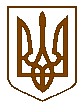 Баришівська  селищна  радаБроварського  районуКиївської  областіВиконавчий комітетР І Ш Е Н Н Я23.04.2021                                                                                                 № проєктПро визначення переможця конкурсу  з перевезення пасажирів на автобусних маршрутах загального користування Баришівської селищної ради     Керуючись Законом України «Про місцеве самоврядування в Україні», відповідно статті 43 Закону України «Про автомобільний транспорт», постанови Кабінету Міністрів України від 03.12.2008 року № 1081 «Про затвердження Порядку проведення конкурсу з перевезення пасажирів на автобусному маршруті загального користування» з внесеними змінами та доповненнями, на підставі рішення виконавчого комітету Баришівської селищної ради  від 22.03.2021 №68 «Про оголошення конкурсу на перевезення пасажирів на автобусному маршруті загального користування», розглянувши протокол № 1 від 22.04.2021 року засідання конкурсного комітету із визначення виконавця перевезень пасажирів на автобусних маршрутах загального користування у смт Баришівка, з метою забезпечення належного стану пасажирських перевезень та розвитку інфраструктури селища , виконавчий комітет селищної ради  в и р і ш и в :1. Затвердити протокол №1 від 22.04.2021 року засідання конкурсного комітету із визначення виконавця перевезень пасажирів на автобусних маршрутах загального користування усмт Баришівка.2. Виконавцем послуг з перевезень пасажирів на автобусному маршруті загального користування , а саме: Маршрут – Баришівка: Вокзал – Газконтора (вулиці Богдана Хмельницького, Київський шлях, Софіївська), строком на 5 років – визначити ФОП «Лук’яненко О.П.».3. Виконавчому комітету ФОП «Лук’яненко О.П.» Баришівської селищної ради заключити з  договір на надання послуг з перевезень пасажирів на автобусному  маршруті загального користування у смт Баришівка.4. Контроль за виконанням  рішення покласти на відділ комунальної власності, житлово-комунального господарства та благоустрою апарату виконавчого комітету селищної ради (нач.Дибка Т.М.)Керуюча справами (секретар )виконавчого комітету                                                              Ольга НЕСТЕРОВА                                                  